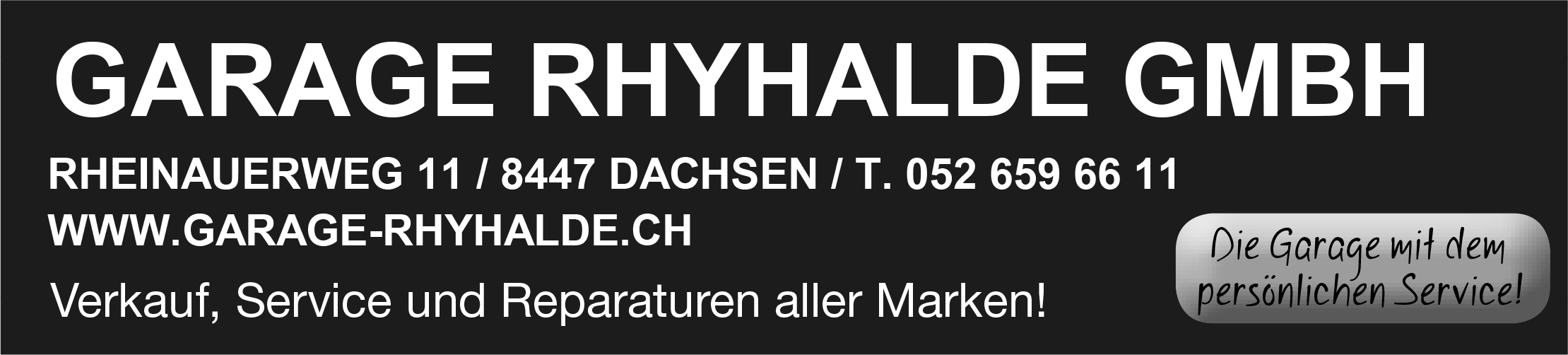 Die Preise der QUQUQ-Boxen setzen sich wie folgt zusammen:
Kauf:
KombiBox:    		Fr. 3`200.-
MidiBox:        		Fr. 3`680.-
BusBox:        		Fr. 3`800.-
D-Box:           		Fr. 3`560.-
FlatBox:         		Fr. 3`200.-
G-Box:           		Fr. 3`560.-Zusatzkosten:
Porto und Verpackung		Fr.    120.-Lieferfrist:Die Lieferfrist beträgt bis zu 10 Wochen (Lieferengpass).Optionen:Klappbeine		Fr.     90.-
Teleskopauszug für Kühlboxen 		Fr.   160.-
Miete:
Pro Nacht: (Standard)		Fr.    35.-
Inklusive: Campingbox, Kochschublade, Windschutz, 2-Flammen-
Gaskartuschen Kocher, 2 Gaskartuschen, 2 Kanister à 10 l,
mit 1 Ablasshahn, 2 Edelstahl Schüsseln, Klappbett (trägt 180 kg)
mit Gurtschlaufen (werkzeuglos verstellbar), z.T. Klappbeine,
Hochwertige Kaltschaummatratze, 110 x 195 cm, 10 cm Stärke,
Spannbezüge, 3-teilig, 100% Baumwolle, Zurrgurt 500 daN
Pro Nacht: (Praktisch) 		Fr.     45.-
Inklusive: (Wie Standard) Zusätzlich Kühlbox und Ausgestattete-Küche (Geschirr, Pfannen, Gewürze, Gläser, Besteck, Spühlmittel) Pro Nacht: (Deluxe) 		Fr.     95.-
Inklusive: (Wie Standard und Praktisch) Zuzüglich gefüllte Kühlbox
mit Produkten, wenn immer möglich von unsrer Kundschaft.(Wein, Wasser, Butter, Konfi,  Brot, Bier, Apero “Plättli“) Wert. ca. Fr. 50.-

(Inhalt der Boxen bezieht sich immer auf 2 Personen)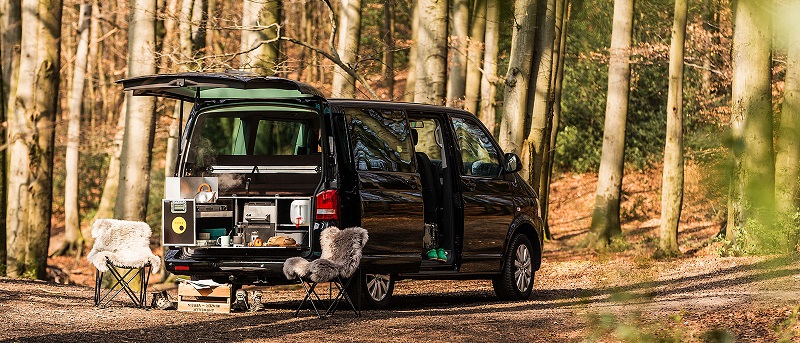 